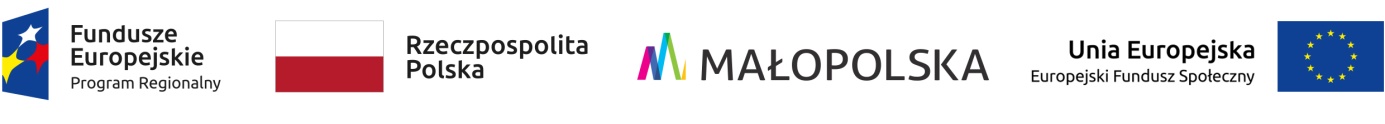 Projekt „Gmina Skała szansą dla wszystkich” współfinansowany ze środków Unii Europejskiej w ramach poddziałania 9.1.1  Regionalnego Programu Operacyjnego Województwa Małopolskiego na lata 2014-2020. Numer projektu RPMP.09.01.01-12-0017/20FORMULARZ OFERTYNazwa Wykonawcy:.....................................................................................................................................................REGON ............................................................ NIP………….....………………………….....Adres............................................................................................................................................powiat ................................................ województwo .................................................................tel. ........................................... fax. ………………………… e-mail. .......................................Nawiązując do prowadzonego postępowania na realizację zadania pn.: Pełnienia funkcji Specjalisty ds. indywidualnej diagnozy potrzeb w ramach projektu realizowanego przez Miejsko Gminny Ośrodek Pomocy Społecznej w Skale, nazwa projektu „Gmina Skała szansą dla wszystkich” w ramach Regionalnego Programu Operacyjnego Województwa Małopolskiego, numer projektu: RPMP.09.01.01-12-0017/20 w ramach poddziałania 9.1.1  Regionalnego Programu Operacyjnego Województwa Małopolskiego na lata 2014-2020.Oferuję wykonanie całości przedmiotu zamówienia przy wynagrodzeniu za godzinę brutto wynoszącym…………..…………PLN (słownie......................................................................), stawka podatku  VAT wynosi  ........%,   cena netto za godzinę wynosi ......................... PLN.Łączny koszt realizacji usług przy założeniu realizacji maksymalnie 440 godzin wynosi brutto ………………………. zł.Oświadczam, że nie podlegam wykluczeniu z postępowania o udzielenie zamówienia na podstawie art. 24 ust. 1 ustawy Prawo zamówień publicznych.Oświadczam, że posiadam doświadczenie w zakresie przeprowadzania Indywidualnych Diagnoz Potrzeb oraz planowania indywidualnej ścieżki wsparcia w ramach następujących projektów finansowanych w ramach Europejskiego Funduszu Społecznego:Wykaz specjalistów którymi dysponował będzie wykonawca w ramach realizacji usługi:UWAGA! Liczbę wierszy w tabeli w razie potrzeby można zwiększyć.Oświadczenie wymagane od Wykonawcy w zakresie wypełnienia obowiązków informacyjnych przewidzianych w art. 13 lub art. 14 RODOOświadczam, że wypełniłem obowiązki informacyjne przewidziane w art. 13 lub art. 14 RODO¹ wobec osób fizycznych, od których dane osobowe bezpośrednio, lub pośrednio pozyskałem, w celu ubiegania się o udzielenie zamówienia publicznego w niniejszym postępowaniu²........................ dnia .........................  		                      .................................................podpis wraz z pieczątką osoby upoważnionej do reprezentowania Wykonawcy¹ rozporządzenie Parlamentu Europejskiego i Rady (UE) 2016/679 z dnia 27 kwietnia 2016 r. w sprawie ochrony osób fizycznych w związku z przetwarzaniem danych osobowych i w sprawie swobodnego przepływu takich danych oraz uchylenia dyrektywy 95/46/WE (ogólne rozporządzenie o ochronie danych) (Dz. Urz. UE L 119 z 04.05.2016, str. 1),² w przypadku, gdy Wykonawca nie przekazuje danych osobowych innych niż bezpośrednio go dotyczących lub zachodzi wyłączenie stosowania obowiązku informacyjnego, stosownie do art. 13 ust. 4 lub art. 14 ust. 5 RODO, Wykonawca nie składa oświadczenia (usunięcie treści oświadczenia np. przez jego wykreślenie)L.p.Przedmiot usługi Data rozpoczęciaData zakończeniaOdbiorca123L.p.Imię i nazwisko Posiadane kwalifikacje Sposób dysponowania1234